Задание «Богатый урожай»Составитель: Кургузова Н.В.,учитель, МОУ СШ №1 Мама попросила принести Таню с огорода овощей. Таня сходила в огород и принесла: клубнику, морковь, перец, огурец, редис, крыжовник, помидор, кабачок.
- Подумай, не сделала ли Таня ошибку?
- Напротив правильных ответов поставь     V (Обучающиеся выбирают вариант ответа).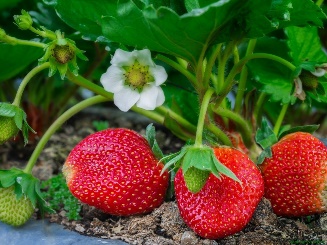 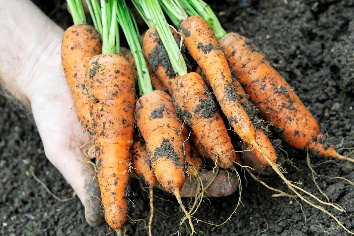 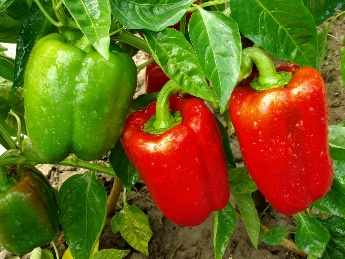 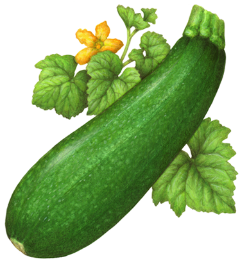 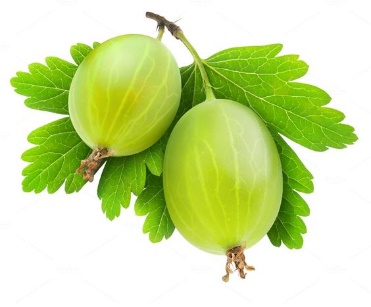 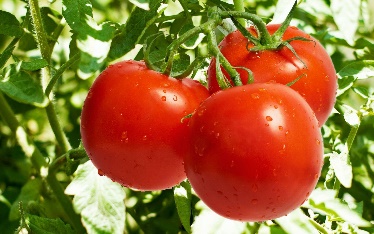 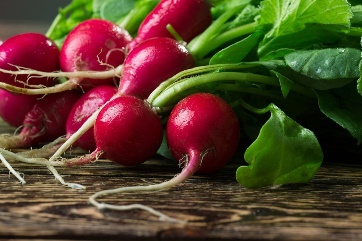 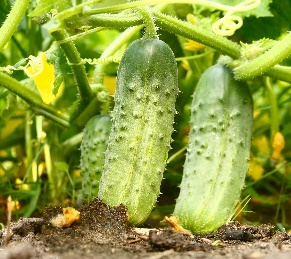 - Из предложенного выше списка выбери корнеплоды. 
- Объясни, почему ты так решил.   (Обучающиеся записывают ответ).
Методический паспорт к заданиюНазвание заданияБогатый урожайМесто задания в образовательном процессеРусский язык, 4 класс. Окружающий мир, 2 класс.Тема урока: «Сложные слова», учебник Климанова Л. Ф., Бабушкина Т. В.        Тема урока: «Труд осенью», учебник А.А. Плешаков, М.Ю. Новицкая.Место на уроке: актуализация знаний, этап постановки проблемы или этап обобщения.Характеристика заданияКонтекст личный Тип текста сплошной,  Формируемые читательские компетенции:находить и извлекать несколько единиц информации расположенных в разных фрагментах текста; интегрировать и интерпретировать информацию;использовать информацию из текста.Формируемые читательские  умения:      - понимать значение слова или выражения на основе контекста;      - формулировать на основе информации, полученной из теста, собственную гипотезу.Формат ответа  развернутый  Постановка проблемного вопроса         Мама попросила принести Таню с огорода овощей. Таня сходила в огород и принесла: клубнику, морковь, перец, огурец, редис, крыжовник, помидор, кабачок.
- Подумай, не сделала ли Таня ошибку?
- Напротив правильных ответов поставь   .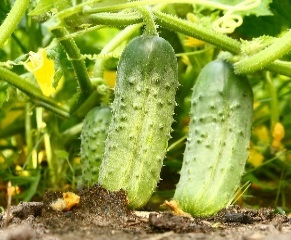 - Из предложенного выше списка выбери корнеплоды. Объясни, почему ты так решил.   ______________________________________________________________________________________________________________________________________________________    Правильный ответ:корнеплоды - морковь, перец, огурец, редис, помидор, кабачок, так как у этих растений есть подземная часть, которую человек употребляет в пищу.   